ENGLISH  4th Grade       1st June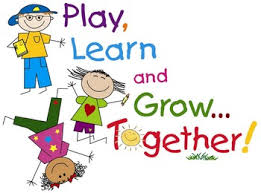 Good morning!!! How are you? Not tired of English yet?Here you have more activities!REMEMBER : DON’T SEND  THE HOMEWORK, just keep  it 1. ACTIVITY 3 : WATCH  THE STORY The animal in the treehttps://elt.oup.com/student/amazingrooftops/level04/stories?cc=global&selLanguage=en#tracktitleComplete : 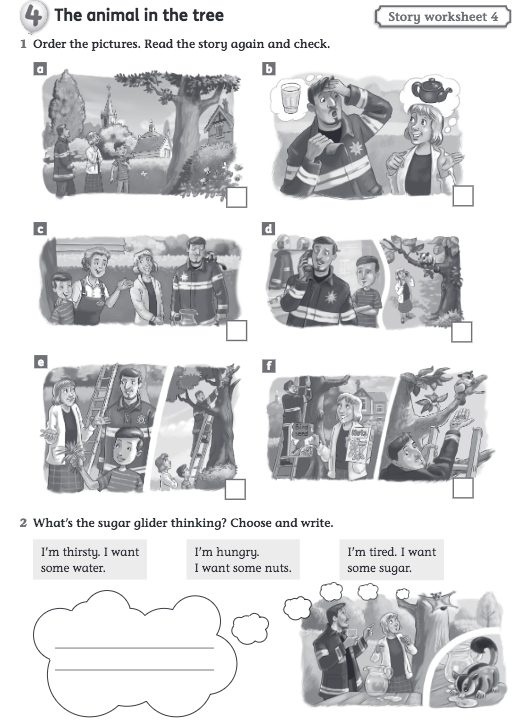 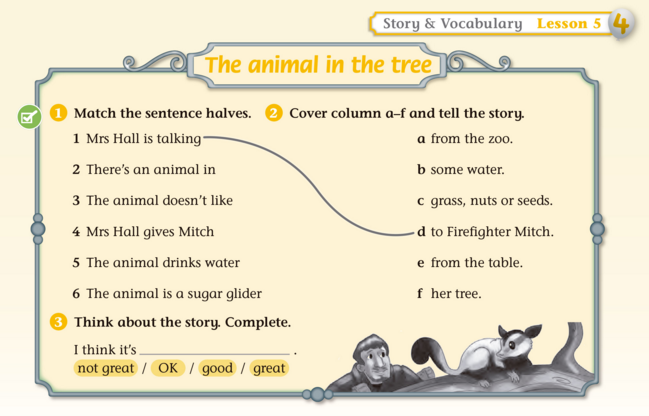 * Remember: the word “from “  means “ de, des de” 2. GAMES  to practice on-line.Ask the questions and find the animal https://www.gamestolearnenglish.com/animal-mystery/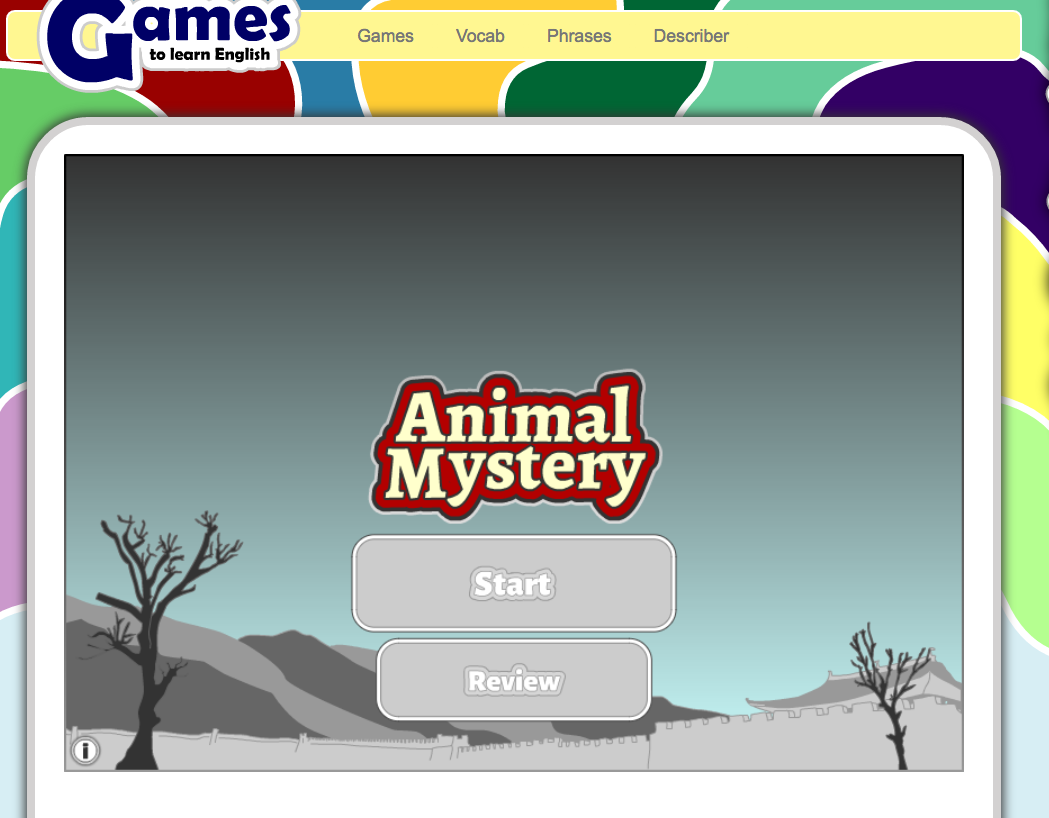 3. ACTIVITY 3 : Listen to a poem  . It tells you about a dog . 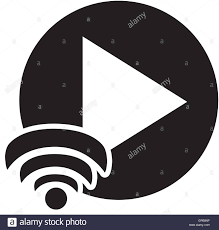 https://www.kennnesbitt.com/mp3/MyDogPlaysInvisibleFrisbeeMixdown.mp3Listen again and complete the next page. Study the vocabulary on the pictures.Read this poem . It tells about a dogListen and fill in the blanks with the words from the box. Complete the last line ( it’s not in the box ) 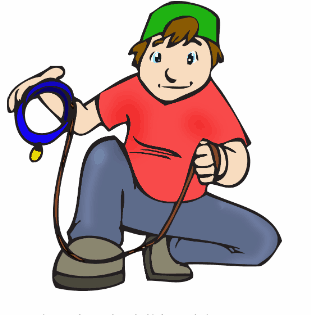 My dog plays invisible ______________.
He catches invisible _____________.
He rides an invisible _______________.
He hurdles invisible _____________.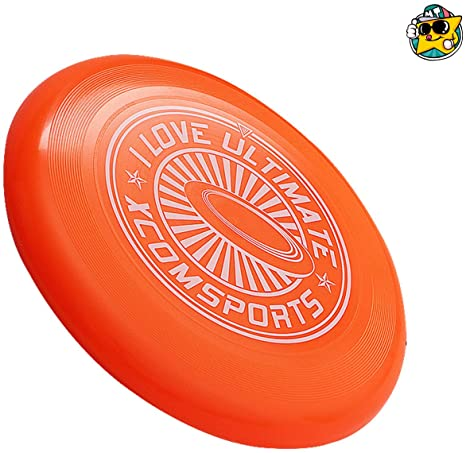 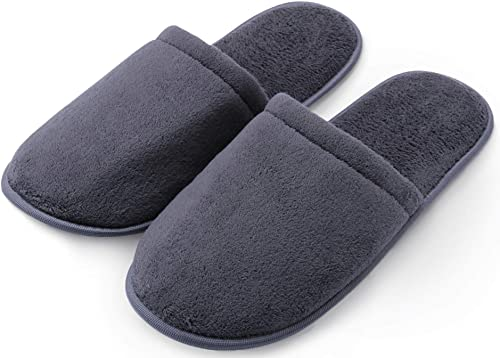 My dog has perfected the practice
of doing invisible ____________.
He __________ with invisible jumpropes
and fetches invisible __________. 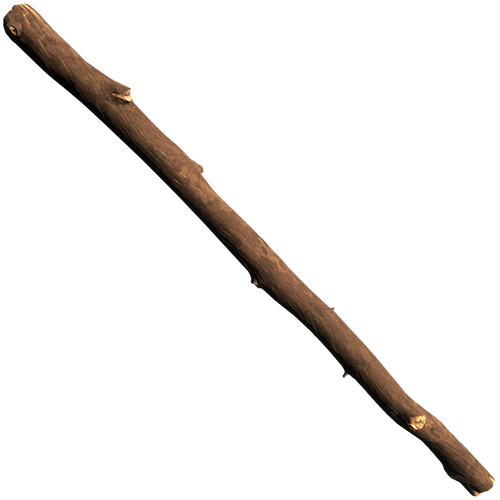 He _________ at invisible mailmen.  
He growls at invisible _______. 
He’ll bring me invisible ___________
and even invisible __________.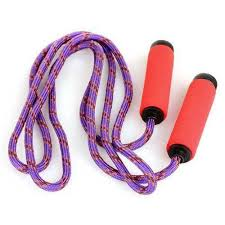 He chases invisible ___________
whenever we _________ for a jog. 
He’s ___________ the greatest dog ever.
___  ________   ____    _____________ ____ . 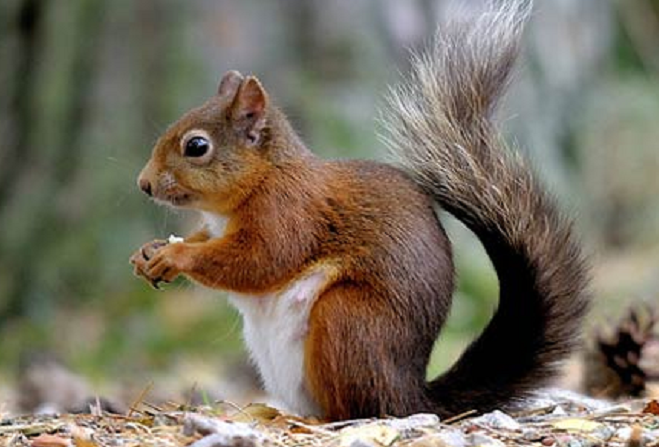                                                 Kenn Nesbitt 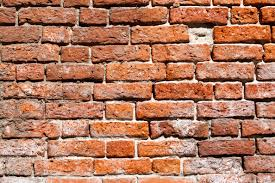 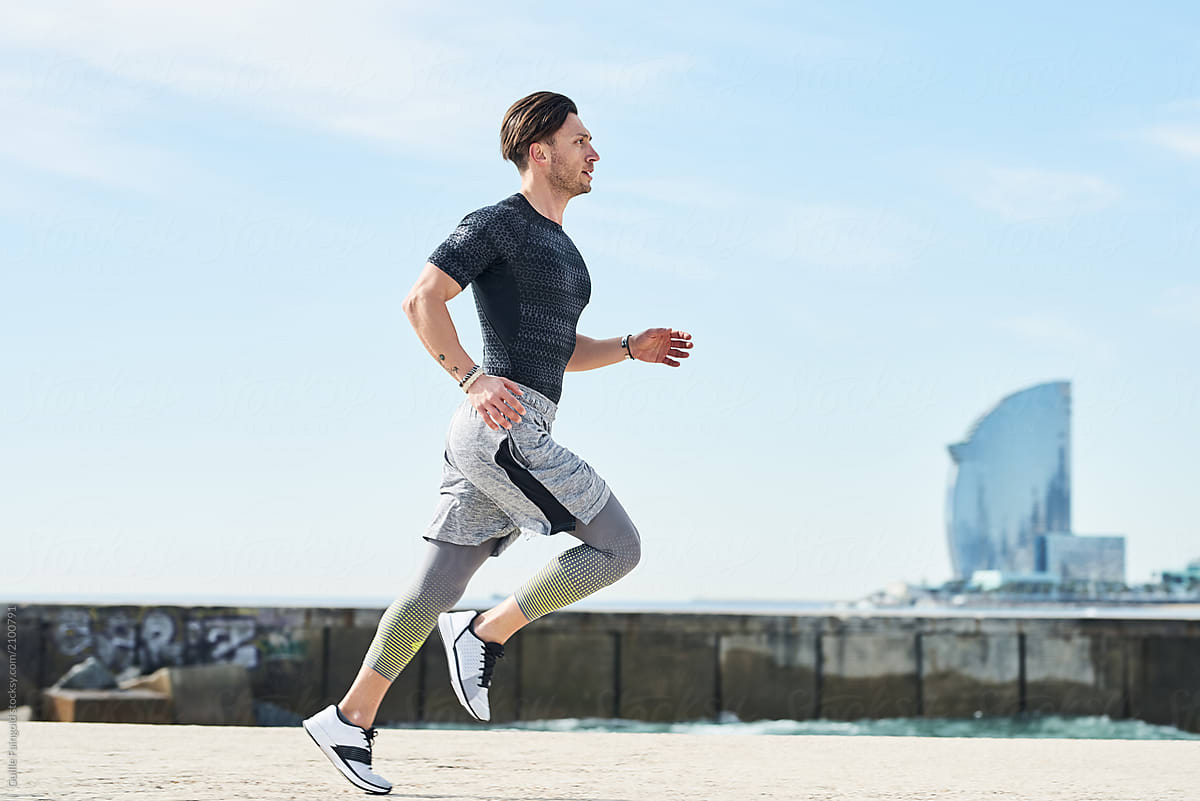 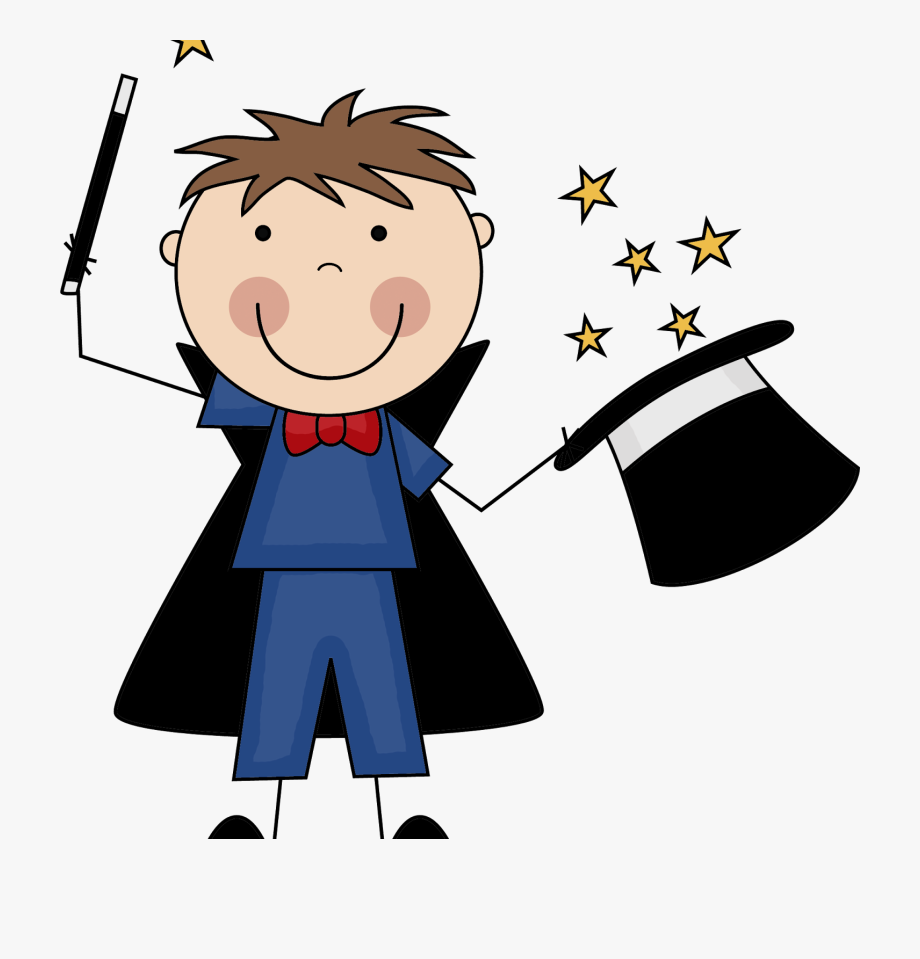 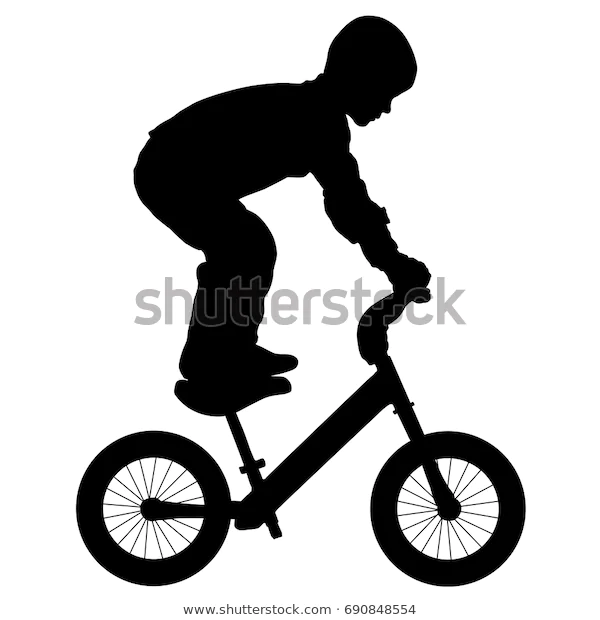 HAVE A NICE WEEK !